Συμπληρώνω τον αριθμό που λείπει.8 + __ = 10			6 + __ = 10				5 + __ = 107 + __ = 10			9 + __ = 10				3 + __ = 101 + __ = 10				2 + __ = 10 			0 + __ = 107 + __ = 9				6 + __ = 8				5 + __ = 73 + __ = 8				4 + __ = 7				6 + __ = 94 + __ = 8				3 + __ = 6				2 + __ = 41 + __ = 5				2 + __ = 6				5 + __ = 95 + __ = 5				4 + __ = 5				4 + __ = 6Η μαμά του Παναγιώτη έφτιαξε 12 παγωτά με γεύση φράουλα και 4 παγωτά με γεύση σοκολάτα. Πόσα  παγωτά έφτιαξε συνολικά; 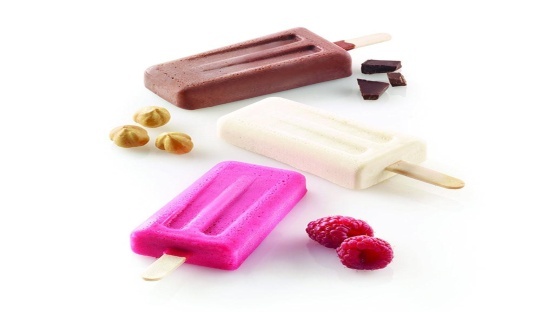 Απάντηση: _______________________________________________________Η Κατερίνα αγόρασε  15 φρέσκα αβγά. Στο δρόμο όμως της έσπασαν τα 4. Πόσα αβγά της έμειναν;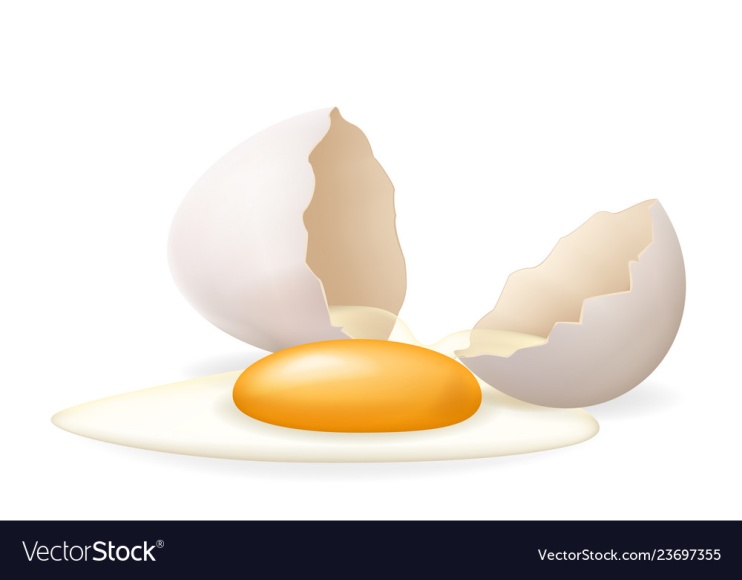 Απάντηση: